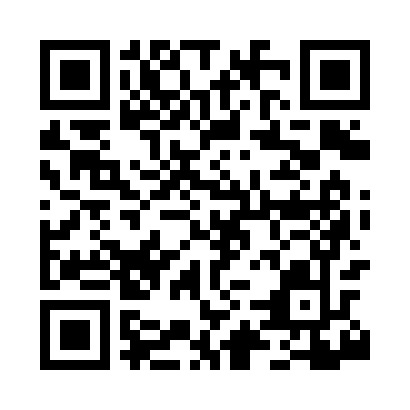 Prayer times for Lake Bonaparte, New York, USAMon 1 Jul 2024 - Wed 31 Jul 2024High Latitude Method: Angle Based RulePrayer Calculation Method: Islamic Society of North AmericaAsar Calculation Method: ShafiPrayer times provided by https://www.salahtimes.comDateDayFajrSunriseDhuhrAsrMaghribIsha1Mon3:315:221:065:138:4910:402Tue3:325:231:065:138:4810:393Wed3:335:241:065:138:4810:394Thu3:345:241:065:138:4810:385Fri3:355:251:065:138:4710:376Sat3:365:261:065:138:4710:377Sun3:375:261:075:138:4710:368Mon3:385:271:075:138:4610:359Tue3:395:281:075:138:4610:3410Wed3:405:291:075:138:4510:3311Thu3:425:291:075:138:4510:3212Fri3:435:301:075:138:4410:3113Sat3:445:311:075:138:4310:3014Sun3:465:321:075:128:4310:2915Mon3:475:331:085:128:4210:2816Tue3:485:341:085:128:4110:2617Wed3:505:351:085:128:4110:2518Thu3:515:361:085:128:4010:2419Fri3:535:361:085:128:3910:2220Sat3:545:371:085:118:3810:2121Sun3:565:381:085:118:3710:2022Mon3:575:391:085:118:3610:1823Tue3:595:401:085:118:3510:1724Wed4:005:411:085:108:3410:1525Thu4:025:421:085:108:3310:1326Fri4:035:441:085:108:3210:1227Sat4:055:451:085:098:3110:1028Sun4:075:461:085:098:3010:0929Mon4:085:471:085:098:2910:0730Tue4:105:481:085:088:2810:0531Wed4:115:491:085:088:2610:03